Finde die Begriffe und das Lösungswort!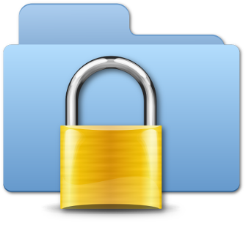 Methode zum Ausspionieren der Daten von
 Kreditkarten oder BankomatkartenMethode zum Ausspionieren der Daten von
 Kreditkarten oder Bankomatkartenanderes Wort  für Computerkriminalität bzw. Internetkriminalität.braucht man für den Zugang zu einer sicheren Webseite 
oder zur Authentifizierung in einem Netzwerk.braucht man für den Zugang zu einer sicheren Webseite 
oder zur Authentifizierung in einem Netzwerk.braucht man für den Zugang zu einer sicheren Webseite 
oder zur Authentifizierung in einem Netzwerk.braucht man für den Zugang zu einer sicheren Webseite 
oder zur Authentifizierung in einem Netzwerk.braucht man für den Zugang zu einer sicheren Webseite 
oder zur Authentifizierung in einem Netzwerk.… bezeichnet das Täuschen von Personen durch glaubwürdige Angaben, um an vertrauliche Informationen zu gelangen.… bezeichnet das Täuschen von Personen durch glaubwürdige Angaben, um an vertrauliche Informationen zu gelangen.… bezeichnet das Täuschen von Personen durch glaubwürdige Angaben, um an vertrauliche Informationen zu gelangen.Programme, die Tastatureingaben mitprotokollieren.Programme, die Tastatureingaben mitprotokollieren.Betrugsmethode, bei der User auf gefälschte Webseiten 
umgeleitet werden.Betrugsmethode, bei der User auf gefälschte Webseiten 
umgeleitet werden.Betrugsmethode, bei der User auf gefälschte Webseiten 
umgeleitet werden.Betrugsmethode, bei der User auf gefälschte Webseiten 
umgeleitet werden.Betrugsmethode, bei der User auf gefälschte Webseiten 
umgeleitet werden.Betrugsmethode, bei der User auf gefälschte Webseiten 
umgeleitet werden.Sie dringen in Computersysteme ein, behaupten aber von sich, dass 
sie damit Missstände und Sicherheitslücken aufzeigen wollen. Sie dringen in Computersysteme ein, behaupten aber von sich, dass 
sie damit Missstände und Sicherheitslücken aufzeigen wollen. Sie dringen in Computersysteme ein, behaupten aber von sich, dass 
sie damit Missstände und Sicherheitslücken aufzeigen wollen. Sie dringen in Computersysteme ein, behaupten aber von sich, dass 
sie damit Missstände und Sicherheitslücken aufzeigen wollen. Sie dringen in Computersysteme ein, behaupten aber von sich, dass 
sie damit Missstände und Sicherheitslücken aufzeigen wollen. „Hintertür“ für unberechtigte Zugriffe auf einen Computer„Hintertür“ für unberechtigte Zugriffe auf einen Computer„Hintertür“ für unberechtigte Zugriffe auf einen Computer„Hintertür“ für unberechtigte Zugriffe auf einen Computer„Hintertür“ für unberechtigte Zugriffe auf einen Computer„Hintertür“ für unberechtigte Zugriffe auf einen ComputerUnerwünschte WerbemailsUnerwünschte WerbemailsUnerwünschte WerbemailsUnerwünschte WerbemailsUnerwünschte WerbemailsUnerwünschte WerbemailsUnerwünschte WerbemailsUnerwünschte WerbemailsUnerwünschte WerbemailsEine Methode, über gefälschte Webseiten, E-Mails oder Kurznachrichten an persönliche Daten eines Internet-Benutzers zu gelangen und damit Identitätsdiebstahl zu begehen.Eine Methode, über gefälschte Webseiten, E-Mails oder Kurznachrichten an persönliche Daten eines Internet-Benutzers zu gelangen und damit Identitätsdiebstahl zu begehen.Eine Methode, über gefälschte Webseiten, E-Mails oder Kurznachrichten an persönliche Daten eines Internet-Benutzers zu gelangen und damit Identitätsdiebstahl zu begehen.Eine Methode, über gefälschte Webseiten, E-Mails oder Kurznachrichten an persönliche Daten eines Internet-Benutzers zu gelangen und damit Identitätsdiebstahl zu begehen.Persönliche Identifikationsnummer oder Geheimzahl mit der sichPersonen gegenüber einer Maschine authentifizieren können.Persönliche Identifikationsnummer oder Geheimzahl mit der sichPersonen gegenüber einer Maschine authentifizieren können.Persönliche Identifikationsnummer oder Geheimzahl mit der sichPersonen gegenüber einer Maschine authentifizieren können.Persönliche Identifikationsnummer oder Geheimzahl mit der sichPersonen gegenüber einer Maschine authentifizieren können.Persönliche Identifikationsnummer oder Geheimzahl mit der sichPersonen gegenüber einer Maschine authentifizieren können.Persönliche Identifikationsnummer oder Geheimzahl mit der sichPersonen gegenüber einer Maschine authentifizieren können.Persönliche Identifikationsnummer oder Geheimzahl mit der sichPersonen gegenüber einer Maschine authentifizieren können.Persönliche Identifikationsnummer oder Geheimzahl mit der sichPersonen gegenüber einer Maschine authentifizieren können.Persönliche Identifikationsnummer oder Geheimzahl mit der sichPersonen gegenüber einer Maschine authentifizieren können.Kleine Textdateien, die Informationen über besuchte Webseitenbeinhalten und auf dem PC des Benutzers abspeichert sind.Kleine Textdateien, die Informationen über besuchte Webseitenbeinhalten und auf dem PC des Benutzers abspeichert sind.Kleine Textdateien, die Informationen über besuchte Webseitenbeinhalten und auf dem PC des Benutzers abspeichert sind.Kleine Textdateien, die Informationen über besuchte Webseitenbeinhalten und auf dem PC des Benutzers abspeichert sind.Kleine Textdateien, die Informationen über besuchte Webseitenbeinhalten und auf dem PC des Benutzers abspeichert sind.Kleine Textdateien, die Informationen über besuchte Webseitenbeinhalten und auf dem PC des Benutzers abspeichert sind.Kleine Textdateien, die Informationen über besuchte Webseitenbeinhalten und auf dem PC des Benutzers abspeichert sind.Forscht das Nutzerverhalten aus und sendet 
die Daten an Hersteller der Malware.Forscht das Nutzerverhalten aus und sendet 
die Daten an Hersteller der Malware.Forscht das Nutzerverhalten aus und sendet 
die Daten an Hersteller der Malware.Programm, das Viren im Betriebssystem so versteckt, dass 
sie von Antivirenprogrammen nicht entdeckt werden.Programm, das Viren im Betriebssystem so versteckt, dass 
sie von Antivirenprogrammen nicht entdeckt werden.Programm, das Viren im Betriebssystem so versteckt, dass 
sie von Antivirenprogrammen nicht entdeckt werden.Programm, das Viren im Betriebssystem so versteckt, dass 
sie von Antivirenprogrammen nicht entdeckt werden.Programm, das Viren im Betriebssystem so versteckt, dass 
sie von Antivirenprogrammen nicht entdeckt werden.Programm, das Viren im Betriebssystem so versteckt, dass 
sie von Antivirenprogrammen nicht entdeckt werden.Eine Software, die auf dem zu schützenden Rechner installiert ist. 
Sie bietet einen Schutz vor Angriffen von Rechnern von außen.Eine Software, die auf dem zu schützenden Rechner installiert ist. 
Sie bietet einen Schutz vor Angriffen von Rechnern von außen.Eine Software, die auf dem zu schützenden Rechner installiert ist. 
Sie bietet einen Schutz vor Angriffen von Rechnern von außen.Eine Software, die auf dem zu schützenden Rechner installiert ist. 
Sie bietet einen Schutz vor Angriffen von Rechnern von außen.Umgehen Zugriffsbarrieren von Computer- und Netzwerksystemen in der Absicht, an Daten wie Kreditkartendaten, Zugangskennungen und Passwörtern zu gelangen.Umgehen Zugriffsbarrieren von Computer- und Netzwerksystemen in der Absicht, an Daten wie Kreditkartendaten, Zugangskennungen und Passwörtern zu gelangen.Umgehen Zugriffsbarrieren von Computer- und Netzwerksystemen in der Absicht, an Daten wie Kreditkartendaten, Zugangskennungen und Passwörtern zu gelangen.Umgehen Zugriffsbarrieren von Computer- und Netzwerksystemen in der Absicht, an Daten wie Kreditkartendaten, Zugangskennungen und Passwörtern zu gelangen.Umgehen Zugriffsbarrieren von Computer- und Netzwerksystemen in der Absicht, an Daten wie Kreditkartendaten, Zugangskennungen und Passwörtern zu gelangen.Automatisierte Computerprogramme, die infizierte Computer 
zu einer Gruppe zusammenschließen.Automatisierte Computerprogramme, die infizierte Computer 
zu einer Gruppe zusammenschließen.Automatisierte Computerprogramme, die infizierte Computer 
zu einer Gruppe zusammenschließen.Automatisierte Computerprogramme, die infizierte Computer 
zu einer Gruppe zusammenschließen.Automatisierte Computerprogramme, die infizierte Computer 
zu einer Gruppe zusammenschließen.Automatisierte Computerprogramme, die infizierte Computer 
zu einer Gruppe zusammenschließen.Ist in einem scheinbar nützlichen Programm versteckt und kann z. B. Passwörter auslesen oder auf Daten im Netzwerk zugreifen und diese
 an den Auftraggeber der Malware übermitteln.Ist in einem scheinbar nützlichen Programm versteckt und kann z. B. Passwörter auslesen oder auf Daten im Netzwerk zugreifen und diese
 an den Auftraggeber der Malware übermitteln.Ist in einem scheinbar nützlichen Programm versteckt und kann z. B. Passwörter auslesen oder auf Daten im Netzwerk zugreifen und diese
 an den Auftraggeber der Malware übermitteln.Ist in einem scheinbar nützlichen Programm versteckt und kann z. B. Passwörter auslesen oder auf Daten im Netzwerk zugreifen und diese
 an den Auftraggeber der Malware übermitteln.Malware, die als Programm in ein Dokument (z.B. Word oder Excel) eingebettet  ist.Malware, die als Programm in ein Dokument (z.B. Word oder Excel) eingebettet  ist.Malware, die als Programm in ein Dokument (z.B. Word oder Excel) eingebettet  ist.